Referensi:A. BukuWajib: Tim Dosen PAI, Aliaras Wahid, LarisSagala, Pendidikan Agama Islam, UniversitasEsaUnggul, Jakarta, 2018Jalaludin. Psikologi Agama. Jakarta: Rajawali Pers, 1996. Muhaimin. Studi Islam Dalam Ragam & Pendekatan. Jakarta: Kencana, 2005.Rozikin, LBGT Dalam Tinjauan FIKIH, Penerbit UBPress, Malang;2017Abdullah Yatimin,Studi Akhlak dalam Perspektif Alquran, Penerbit Amzah, Jakarta, 2007Nurcholis Majid, Islam Agama Kemanusiaan, Dian RakyatB. BukuReferensi: Jalaluddin. Teologi Pendidikan. Jakarta: Rajawali Press, 2003.Jalaludin. Psikologi Agama. Jakarta: Rajawali Pers, 1996.Mu, Taib Thahir Abd, and in. Ilmu Kalam. Jakarta: Widjaya, 1986.Muhaimin. Studi Islam Dalam Ragam & Pendekatan. Jakarta: Kencana, 2005.Nasution, Harun. Islam Ditinjau dari Berbagai Aspeknya. Jakarta: UI Press, 1979.Nata, Abuddin. Metodologi Studi Islam. Jakarta: Rajawali Press, 2011.Razak, Nasaruddin. Dienul Islam. Bandung, 1996.Ali, Mohammad Daud, 1998. Pendidikan Agama Islam, Jakarta: PT Raja Grafindo Persada.Assegaf, Abd.Rachman, 2005. Studi Islam Kontekstual, Yogyakarta: Gama Media.Abidin, Zainal, 2006. Filsafat Manusia, Memahami Manusia Melalui Filsafat. Bandung: Rosdakarya.Daud Ali, Muhammad, 2000. Pendidikan Agama Islam, Jakarta: PT. Raja GrafindoPersada.Muthahhari, Murtadha, 1995. Perspektif al-Qur'an Tentang Manusia dan Agama, terj. Haidar Bagir, Bandung: Mizan. Shihab, M. Quraisy, 2007. Wawasan al-Qur'an: TafsirTematik atas Pelbagai Persoalan Umat, Bandung: Mizan.Syati, Aisyah Bintu, 1999. Manusia dalam Perspektif al-Qur'an, terj. Ali Zawawi, Jakarta: PustakaFirdaus.Amalia, N. R. (2016). Penerapan Konsep Maqashid Syariah untuk Realisasi Identitas Politik Islam di Indonesia.Dauliyah Journal of Islamic and International Affairs, 2(1), 31-50.Anggara, S. (2013).Sistem Politik Indonesia (Vol. 1, No. 1).CV Pustaka Setia.Basyir, K. (2016). Ideologi Gerakan Politik Islam Di Indonesia.Al-Tahrir: Jurnal Pemikiran Islam, 16(2)Rois Mahfud. (2011).Al-Islam, Pendidikan Agama Islam. Jakarta: Penerbit Erlangga.Komponen penilaian :Kehadiran = 10 %Tugas = 20 %UTS = 30 %UAS = 40 %Jakarta, 2018Mengetahui, 										Ketua Program Studi,								Dosen Pengampu,Drs. Aliaras Wahid, MM							     Ahmad Irfan, SS,.M.Pd.I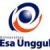 RENCANA PEMBELAJARAN SEMESTER GANJIL 2018/2019RENCANA PEMBELAJARAN SEMESTER GANJIL 2018/2019RENCANA PEMBELAJARAN SEMESTER GANJIL 2018/2019RENCANA PEMBELAJARAN SEMESTER GANJIL 2018/2019RENCANA PEMBELAJARAN SEMESTER GANJIL 2018/2019RENCANA PEMBELAJARAN SEMESTER GANJIL 2018/2019RENCANA PEMBELAJARAN SEMESTER GANJIL 2018/2019RENCANA PEMBELAJARAN SEMESTER GANJIL 2018/2019RENCANA PEMBELAJARAN SEMESTER GANJIL 2018/2019PELAKSANA AKADEMIK MATAKULIAH UMUM (PAMU)PELAKSANA AKADEMIK MATAKULIAH UMUM (PAMU)PELAKSANA AKADEMIK MATAKULIAH UMUM (PAMU)PELAKSANA AKADEMIK MATAKULIAH UMUM (PAMU)PELAKSANA AKADEMIK MATAKULIAH UMUM (PAMU)PELAKSANA AKADEMIK MATAKULIAH UMUM (PAMU)PELAKSANA AKADEMIK MATAKULIAH UMUM (PAMU)PELAKSANA AKADEMIK MATAKULIAH UMUM (PAMU)PELAKSANA AKADEMIK MATAKULIAH UMUM (PAMU)UNIVERSITAS ESA UNGGULUNIVERSITAS ESA UNGGULUNIVERSITAS ESA UNGGULUNIVERSITAS ESA UNGGULUNIVERSITAS ESA UNGGULUNIVERSITAS ESA UNGGULUNIVERSITAS ESA UNGGULUNIVERSITAS ESA UNGGULUNIVERSITAS ESA UNGGULMata KuliahMata Kuliah:Pendidikan Agama IslamPendidikan Agama IslamPendidikan Agama IslamKode MK:ESA116 Mata Kuliah PrasyaratMata Kuliah Prasyarat:Bobot MK:2 Dosen PengampuDosen Pengampu:Ahmad Irfan, SS, M.Pd.IAhmad Irfan, SS, M.Pd.IAhmad Irfan, SS, M.Pd.IKode Dosen:7279Alokasi WaktuAlokasi Waktu:Capaian PembelajaranCapaian Pembelajaran:MatakuliahPendidikan Agama Islam bersifatwajiblulusbagisetiapmahasiswayangberagama Islam di semua program studi. Matakuliahinidirancangdenganmaksuduntukmemperkuatimandantakwakepada Allah Swt. sertamemperluaswawasanhidupberagama, sehinggaterbentukmahasiswa Muslim yang berbudipekertiluhur, berpikirfilosofis, bersikaprasionaldandinamis,sertaberpandanganluas, denganmemperhatikantuntutanuntukmenjalinharmoniantarsesamamanusiabaikdalamsatu agama maupundenganumatberagama lain.MatakuliahPendidikan Agama Islam bersifatwajiblulusbagisetiapmahasiswayangberagama Islam di semua program studi. Matakuliahinidirancangdenganmaksuduntukmemperkuatimandantakwakepada Allah Swt. sertamemperluaswawasanhidupberagama, sehinggaterbentukmahasiswa Muslim yang berbudipekertiluhur, berpikirfilosofis, bersikaprasionaldandinamis,sertaberpandanganluas, denganmemperhatikantuntutanuntukmenjalinharmoniantarsesamamanusiabaikdalamsatu agama maupundenganumatberagama lain.MatakuliahPendidikan Agama Islam bersifatwajiblulusbagisetiapmahasiswayangberagama Islam di semua program studi. Matakuliahinidirancangdenganmaksuduntukmemperkuatimandantakwakepada Allah Swt. sertamemperluaswawasanhidupberagama, sehinggaterbentukmahasiswa Muslim yang berbudipekertiluhur, berpikirfilosofis, bersikaprasionaldandinamis,sertaberpandanganluas, denganmemperhatikantuntutanuntukmenjalinharmoniantarsesamamanusiabaikdalamsatu agama maupundenganumatberagama lain.MatakuliahPendidikan Agama Islam bersifatwajiblulusbagisetiapmahasiswayangberagama Islam di semua program studi. Matakuliahinidirancangdenganmaksuduntukmemperkuatimandantakwakepada Allah Swt. sertamemperluaswawasanhidupberagama, sehinggaterbentukmahasiswa Muslim yang berbudipekertiluhur, berpikirfilosofis, bersikaprasionaldandinamis,sertaberpandanganluas, denganmemperhatikantuntutanuntukmenjalinharmoniantarsesamamanusiabaikdalamsatu agama maupundenganumatberagama lain.MatakuliahPendidikan Agama Islam bersifatwajiblulusbagisetiapmahasiswayangberagama Islam di semua program studi. Matakuliahinidirancangdenganmaksuduntukmemperkuatimandantakwakepada Allah Swt. sertamemperluaswawasanhidupberagama, sehinggaterbentukmahasiswa Muslim yang berbudipekertiluhur, berpikirfilosofis, bersikaprasionaldandinamis,sertaberpandanganluas, denganmemperhatikantuntutanuntukmenjalinharmoniantarsesamamanusiabaikdalamsatu agama maupundenganumatberagama lain.MatakuliahPendidikan Agama Islam bersifatwajiblulusbagisetiapmahasiswayangberagama Islam di semua program studi. Matakuliahinidirancangdenganmaksuduntukmemperkuatimandantakwakepada Allah Swt. sertamemperluaswawasanhidupberagama, sehinggaterbentukmahasiswa Muslim yang berbudipekertiluhur, berpikirfilosofis, bersikaprasionaldandinamis,sertaberpandanganluas, denganmemperhatikantuntutanuntukmenjalinharmoniantarsesamamanusiabaikdalamsatu agama maupundenganumatberagama lain.SESIKEMAMPUANAKHIRMATERI PEMBELAJARANMATERI PEMBELAJARANBENTUK PEMBELAJARANSUMBER PEMBELAJARANSUMBER PEMBELAJARANINDIKATORPENILAIANINDIKATORPENILAIAN1Mahasiswamampumenjelaskandasarfilosofidiberikannya MPK di Perguruan TinggiFilosofi MK PengembanganKepribadianFilosofi MK PengembanganKepribadianCeramah, Tanya jawabBukuPanduan PAI DIKTI tahunDalam SK Dirjen DIKTI Mendiknas No.323/u/2000 danUU Sisdiknas, 2003Tim Dosen PAI Universitas Esa Unggul, Aliaras Wahid, Pendidikan Agama Islam, UniversitasEsaUnggul, Jakarta 2018BukuPanduan PAI DIKTI tahunDalam SK Dirjen DIKTI Mendiknas No.323/u/2000 danUU Sisdiknas, 2003Tim Dosen PAI Universitas Esa Unggul, Aliaras Wahid, Pendidikan Agama Islam, UniversitasEsaUnggul, Jakarta 2018Mahasiswadapatmenjelaskandasarfilosofidiberikannya MPK di Perguruan TinggiMahasiswadapatmenjelaskandasarfilosofidiberikannya MPK di Perguruan Tinggi1MahasiswamampumemahamikonsepbertuhandantuhandalamperspektifIslamKonsepTuhandalamIslamKonsepTuhandalamIslamCeramah, rollplaydan Tanya jawabBuku PAI, Tim Dosen PAI Universitas Esa Unggul, Aliaras Wahid, Pendidikan Agama Islam, UniversitasEsaUnggul, Jakarta 2018Buku PAI, Tim Dosen PAI Universitas Esa Unggul, Aliaras Wahid, Pendidikan Agama Islam, UniversitasEsaUnggul, Jakarta 2018MahasiswadapatmemahamikonsepbertuhandantuhandalamperspektifIslamMahasiswadapatmemahamikonsepbertuhandantuhandalamperspektifIslam2MahasiswamampumenjelaskankebutuhanagamabagimanusiadanfitrahIslamAgamadanagamaIslamAgamadanagamaIslamMenginfentarisasisikap, ucapandanperbuatan orang yang baruberagamadan yang sudahberimanTim Dosen PAI Universitas Esa Unggul, Aliaras Wahid, Pendidikan Agama Islam, UniversitasEsaUnggul, Jakarta 2018Jalaludin. Psikologi Agama. Jakarta: Rajawali Pers, 1996.Tim Dosen PAI Universitas Esa Unggul, Aliaras Wahid, Pendidikan Agama Islam, UniversitasEsaUnggul, Jakarta 2018Jalaludin. Psikologi Agama. Jakarta: Rajawali Pers, 1996.MahasiswadapatmenjelaskankebutuhanagamabagimanusiadanfitrahIslamMahasiswadapatmenjelaskankebutuhanagamabagimanusiadanfitrahIslam3MahasiswamampumemahamihakikatmanusiadanpenciptaannyadalamIslamperspektifAlquranKonsep Manusia Dalam IslamKonsep Manusia Dalam IslamCeramah, membacabukuTeks, dandiskusiTim Dosen PAI Universitas Esa Unggul, Aliaras Wahid, Pendidikan Agama Islam, UniversitasEsaUnggul, Jakarta 2018Syati, Aisyah Bintu, 1999. Manusia dalam Perspektif al-Qur'an, terj. Ali Zawawi, Jakarta: PustakaFirdaus.Tim Dosen PAI Universitas Esa Unggul, Aliaras Wahid, Pendidikan Agama Islam, UniversitasEsaUnggul, Jakarta 2018Syati, Aisyah Bintu, 1999. Manusia dalam Perspektif al-Qur'an, terj. Ali Zawawi, Jakarta: PustakaFirdaus.MahasiswadapatmemahamihakikatmanusiadanpenciptaannyadalamIslamMahasiswadapatmemahamihakikatmanusiadanpenciptaannyadalamIslam4MahasiswamampumenjadikanAlquransebagaaisumberUtama, Hadis Nabisebagaisumberkeduadan Al-Ijtihad sebagaisemberketigaSumberHukumIslamSumberHukumIslamCeramah, membacabukuTeks, dandiskusiTim Dosen PAI Universitas Esa Unggul, Aliaras Wahid, Pendidikan Agama Islam, UniversitasEsaUnggul, Jakarta 2018Muhaimin. Studi Islam Dalam Ragam & Pendekatan. Jakarta: Kencana, 2005Tim Dosen PAI Universitas Esa Unggul, Aliaras Wahid, Pendidikan Agama Islam, UniversitasEsaUnggul, Jakarta 2018Muhaimin. Studi Islam Dalam Ragam & Pendekatan. Jakarta: Kencana, 2005MahasiswadapatmenjadikanAlquransebagaaisumberUtama, Hadis Nabisebagaisumberkeduadan Al-Ijtihad sebagaisemberketigasertamemahamifungsidankedudukanmasing-masingsumberhukumIslamMahasiswadapatmenjadikanAlquransebagaaisumberUtama, Hadis Nabisebagaisumberkeduadan Al-Ijtihad sebagaisemberketigasertamemahamifungsidankedudukanmasing-masingsumberhukumIslam5MahasiswamampumenjelaskantentangKonsepkebudayaanIslam,perkembangandanNilai-nilaiyangterkandungdidalamnyaKebudayaanIslamKebudayaanIslamCeramah, Tanya jawabdanpenugasanmengamatifenomenaritualkeagamaanmasyarakatTim Dosen PAI Universitas Esa Unggul, Aliaras Wahid, Pendidikan Agama Islam, UniversitasEsaUnggul, Jakarta 2018Gazalba, Masjid pusat ibadah dan kebudayaan Islam, Jakarta : Pustaka al Husna, 1994Tim Dosen PAI Universitas Esa Unggul, Aliaras Wahid, Pendidikan Agama Islam, UniversitasEsaUnggul, Jakarta 2018Gazalba, Masjid pusat ibadah dan kebudayaan Islam, Jakarta : Pustaka al Husna, 1994MahasiswamampumenjelaskantentangKonsepkebudayaanIslam,perkembangandanNilai-nilaiyangterkandungdidalamnyaMahasiswamampumenjelaskantentangKonsepkebudayaanIslam,perkembangandanNilai-nilaiyangterkandungdidalamnya6mahasiswamampumenjelaskansejarahperkembanganIslamdiIndonesiaSejarahPerkembanganIslamdiIndonesiaSejarahPerkembanganIslamdiIndonesiaCeramah, Tanya jawabdanpenugasanmenelusuribukureferensiTim Dosen PAI Universitas Esa Unggul, Aliaras Wahid, Pendidikan Agama Islam, UniversitasEsaUnggul, Jakarta 2018Saridjo,Marwan. 2010.Pendidikan Islam dari Masa ke Masa. Jakarta: Yayasan Ngali AksaraTim Dosen PAI Universitas Esa Unggul, Aliaras Wahid, Pendidikan Agama Islam, UniversitasEsaUnggul, Jakarta 2018Saridjo,Marwan. 2010.Pendidikan Islam dari Masa ke Masa. Jakarta: Yayasan Ngali AksaramahasiswamampumenjelaskansejarahperkembanganIslamdiIndonesiamahasiswamampumenjelaskansejarahperkembanganIslamdiIndonesia7Mahasiswamampumendeskripsikan proses terbentuknyakeluargasakinahPernikahandanPembentukanKeluargaSakinahPernikahandanPembentukanKeluargaSakinahProblem solving kasus-kasuspernikahan yang abadidan yang gagalTim Dosen PAI Universitas Esa Unggul, Aliaras Wahid, Pendidikan Agama Islam, UniversitasEsaUnggul, Jakarta 2018Al-Shabbagh, Mahmud. Keluarga Bahagia dalam Islam Alih Bahasa oleh Yudian Wahyudi Asmin. Solo: Pustaka Mantiq, 1993.Tim Dosen PAI Universitas Esa Unggul, Aliaras Wahid, Pendidikan Agama Islam, UniversitasEsaUnggul, Jakarta 2018Al-Shabbagh, Mahmud. Keluarga Bahagia dalam Islam Alih Bahasa oleh Yudian Wahyudi Asmin. Solo: Pustaka Mantiq, 1993.Mahasiswadapatmendeskripsikan proses terbentuknyakeluargasakinahMahasiswadapatmendeskripsikan proses terbentuknyakeluargasakinah8UTS9Mahasiswadapatmemahamiprinsip-prinpisberbisnisdalamIslamdanmenghindaripraktekriba AkhlakdalambersisnisAkhlakdalambersisnisPortopoliolembaga-lembagaperekonomianumatTim Dosen PAI Universitas Esa Unggul, Aliaras Wahid, Pendidikan Agama Islam, UniversitasEsaUnggul, Jakarta 2018Faisal Badroen, dkk, Etika Bisnis Dalam Islam, KencanaTim Dosen PAI Universitas Esa Unggul, Aliaras Wahid, Pendidikan Agama Islam, UniversitasEsaUnggul, Jakarta 2018Faisal Badroen, dkk, Etika Bisnis Dalam Islam, KencanaMahasiswadapatmemahamiprinsip-prinpisberbisnisdalamIslamdanmenghindaripraktekriba Mahasiswadapatmemahamiprinsip-prinpisberbisnisdalamIslamdanmenghindaripraktekriba 10Mahasiswadapatmemahamiakhlakberkomunikasisesuaiprinsip-prinsipIslamAkhlakdalamKomunikasiAkhlakdalamKomunikasiMengamalkanhidupberakhlakarimahdalamsikap, ucapandanperbuatan.Tim Dosen PAI Universitas Esa Unggul, Aliaras Wahid, Pendidikan Agama Islam, UniversitasEsaUnggul, Jakarta 2018Darsono, T. Ibrahim. Membangun Akidah dan Akhlak, Solo : PT. Tiga Serangkai Pustaka Mandiri, 2008.Tim Dosen PAI Universitas Esa Unggul, Aliaras Wahid, Pendidikan Agama Islam, UniversitasEsaUnggul, Jakarta 2018Darsono, T. Ibrahim. Membangun Akidah dan Akhlak, Solo : PT. Tiga Serangkai Pustaka Mandiri, 2008.Mahasiswadapatmemahamiakhlakberkomunikasisesuaiprinsip-prinsipIslamMahasiswadapatmemahamiakhlakberkomunikasisesuaiprinsip-prinsipIslam11Mahasiswamampumerunutsejarah IPTEK Islam danmenjadikan Islam sebagaimotifasipengembangan IPTEKIslam, IPTEK danSeniIslam, IPTEK danSeniMenayangkanbeberapa Video tentangkontribusiUlamaKlasihdalamPengembangan SAINTEKS danmembuatkomentarpenilaianTim Dosen PAI Universitas Esa Unggul, Aliaras Wahid, Pendidikan Agama Islam, UniversitasEsaUnggul, Jakarta 2018M.NashirArsyad, Ilmuwan Muslim SepanjangSejarah, Mizan, Bandung, 1995.Tim Dosen PAI Universitas Esa Unggul, Aliaras Wahid, Pendidikan Agama Islam, UniversitasEsaUnggul, Jakarta 2018M.NashirArsyad, Ilmuwan Muslim SepanjangSejarah, Mizan, Bandung, 1995.Mahasiswadapatmerunutsejarah IPTEK Islam danmenjadikan Islam sebagaimotifasipengembangan IPTEKMahasiswadapatmerunutsejarah IPTEK Islam danmenjadikan Islam sebagaimotifasipengembangan IPTEK12MahasiswamampumenjelaskansistempolitikIslamdanmembedaHAMperspektifIslamdanHAMperspektifBaratPolitikIslamdanHAM PolitikIslamdanHAM StudiKasus Negara-negaraTimur Tengah, danmembuatpenilaianStudikasusPelanggaranHAMTim Dosen PAI Universitas Esa Unggul, Aliaras Wahid, Pendidikan Agama Islam, UniversitasEsaUnggul, Jakarta 2018Abdussalam.(2011).Politik Hukum. Jakarta: PTIK PressTim Dosen PAI Universitas Esa Unggul, Aliaras Wahid, Pendidikan Agama Islam, UniversitasEsaUnggul, Jakarta 2018Abdussalam.(2011).Politik Hukum. Jakarta: PTIK PressMahasiswadapatmenjelaskansistempolitikIslamdanmembedaHAMperspektifIslamdanHAMperspektifBaratMahasiswadapatmenjelaskansistempolitikIslamdanmembedaHAMperspektifIslamdanHAMperspektifBarat13MahasiswamampumenjelaskankonsepkesehatandalamIslamdanmemahamipentingnyamelestarikanlingkungandalamhukumagamaIslam KesehatandanLingkunganPerspektifIslamKesehatandanLingkunganPerspektifIslamMenampilkanayat-ayatdanhadisttematiktentanghidupsehatAlaRasulullahsertadalilnaqlitentanglingkunganTim Dosen PAI Universitas Esa Unggul, Aliaras Wahid, Pendidikan Agama Islam, UniversitasEsaUnggul, Jakarta 2018Abdullah Yatimin,Studi Akhlak dalam Perspektif Alquran, Penerbit Amzah, Jakarta, 2007Tim Dosen PAI Universitas Esa Unggul, Aliaras Wahid, Pendidikan Agama Islam, UniversitasEsaUnggul, Jakarta 2018Abdullah Yatimin,Studi Akhlak dalam Perspektif Alquran, Penerbit Amzah, Jakarta, 2007MahasiswamampumenjelaskankonsepkesehatandalamIslamdanmemahamipentingnyamelestarikanlingkungandalamhukumagamaIslamMahasiswamampumenjelaskankonsepkesehatandalamIslamdanmemahamipentingnyamelestarikanlingkungandalamhukumagamaIslam14Mahasiswamampumenerapkankehidupan yang tolerandengan agama dankepercayaan lainToleransiberagamaToleransiberagamaPutarBeberapa video yang relevandanmemberikanpenilaianTim Dosen PAI Universitas Esa Unggul, Aliaras Wahid, Pendidikan Agama Islam, UniversitasEsaUnggul, Jakarta 2018Nurcholis Majid, Islam Agama Kemanusiaan, Dian RakyatTim Dosen PAI Universitas Esa Unggul, Aliaras Wahid, Pendidikan Agama Islam, UniversitasEsaUnggul, Jakarta 2018Nurcholis Majid, Islam Agama Kemanusiaan, Dian RakyatMahasiswadapatmenerapkankehidupan yang tolerandengan agama dankepercayaan lainMahasiswadapatmenerapkankehidupan yang tolerandengan agama dankepercayaan lain15Mahasiswadapatmemahamithukum,bahayadanakarpermasalahandariNarkoba,korupsi,LGBTdanRadikalismeKapitaSelektaPendidikanAgama IslamKapitaSelektaPendidikanAgama IslamProblem solving kasus-kasusNarkobaKorupsiLGBTRadikalismeTim Dosen PAI Universitas Esa Unggul, Aliaras Wahid, Pendidikan Agama Islam, UniversitasEsaUnggul, Jakarta 2018Rozikin, LBGT Dalam Tinjauan FIKIH, Penerbit UBPress, Malang;2017Tim Dosen PAI Universitas Esa Unggul, Aliaras Wahid, Pendidikan Agama Islam, UniversitasEsaUnggul, Jakarta 2018Rozikin, LBGT Dalam Tinjauan FIKIH, Penerbit UBPress, Malang;2017Mahasiswadapatmemahamithukum,bahayadanakarpermasalahandariNarkoba,korupsi,LGBTdanRadikalismeMahasiswadapatmemahamithukum,bahayadanakarpermasalahandariNarkoba,korupsi,LGBTdanRadikalisme16UAS